План недели английского языка«Добро пожаловать в  Мир английского языка, в мир Шекспира»16.04-26.042014-2015 уч.годШекспир. Сонет 18 на английском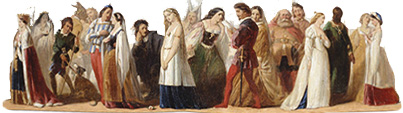 с переводом МаршакаПереводы наших детей№датаклассмероприятиеответственный14.043-11Торжественное открытие предметной недели Прием учителей из города-побратима Дарем (Англия) по отдельному плануРуководитель МОУчителя английского языка14.048-11Конкурс устной речи «Лучший по английскому»Руководитель МОУчителя английского языка20.04-26.041-11Интерактивные переменыРуководитель МОУчителя английского языка16.04 -24.042 Творческий проект «Английский клуб»Варенцова Л.В.Батова Е.Н.24.042-4Олимпиада по английскому языкуБатова Е.Н.Боричева Г.А.Варенцова Л.В.Чагина Е.В.24.045Урок - игра «Символы Англии»Смирнова Д.А.Шаповалова И.В.Чагина Е.В.26.046Литературный марафонБатова Е.Н.Быкова Н.Н.Сунгурова Е.В.Шаповалова И.В.23.048Квест-игра  «Добро пожаловать в мир Шекспира» Боричева Г.А.16.04-24.048-11Конкурс художественного перевода «Сонет Шекспира»Боричева Г.А.Середничук Е.А.Сунгурова Е.В.16.04-24.0410-11Конкурс сочинений «What have we done to the Earth»Боричева Г.А.Середничук Е.А.Сунгурова Е.В.Shall I compare thee to a summer's day?Thou art more lovely and more temperate:Rough winds do shake the darling buds of May,And summer's lease hath all too short a date;Sometime too hot the eye of heaven shines,And often is his gold complexion dimmed;And every fair from fair sometime declines,By chance or nature's changing course untrimmed:But thy eternal summer shall not fade,Nor lose possession of that fair thou ow'st,Nor shall Death brag thou wand'rest in his shade,When in eternal lines to time thou grow'st.So long as men can breathe or eyes can see,So long lives this, and this gives life to thee.Sonnet 18 by William Shakespeare в оригинале.Сравню ли с летним днем твои черты?Но ты милей, умеренней и краше.Ломает буря майские цветы,И так недолговечно лето наше!То нам слепит глаза небесный глаз,То светлый лик скрывает непогода.Ласкает, нежит и терзает насСвоей случайной прихотью природа.А у тебя не убывает день,Не увядает солнечное лето.И смертная тебя не скроет тень -Ты будешь вечно жить в строках поэта.Среди живых ты будешь до тех пор,Доколе дышит грудь и видит взор!Сонет 18 в переводе C. Маршака